21 мая   2018г 	.                                           №   111                                    п.Кировский  «Об  отмене   постановления  Кировского СМО РК № 25 от18.03.2014 г « Об утверждении административного регламента проведения проверок при осуществлении муниципального земельного контроля»  В  соответствии ч.2 ,ч.3  ст.72 Земельного кодекса Российской Федерации ,на основании Федерального закона № 131-ФЗ от 06.10.2003г «Об общих принципах организации местного самоуправления в Российской Федерации» , руководствуясь Уставом Кировского сельского муниципального образования Республики Калмыкия, принимая во внимание протест прокурораПостановляю :                                1. Постановление Кировского СМО РК № 25 от 18.03.2014г «Об утверждении административного регламента проведения проверок при осуществлении муниципального земельного контроля»  считать утратившим силу. 2.Постановление вступает в силу со дня  официального  опубликованию на сайте Кировского сельского муниципального образования Республики Калмыкия.3. Контроль за исполнением настоящего постановления  оставляю за собой.Глава Кировского СМО РК,Глава администрации Кировского СМО РК                          И. С.СтульневПОСТАНОВЛЕНИЕ             АДМИНИСТРАЦИИКИРОВСКОГО СЕЛЬСКОГО МУНИЦИПАЛЬНОГО ОБРАЗОВАНИЯ РЕСПУБЛИКИ КАЛМЫКИЯ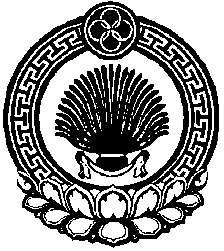        ХАЛЬМГ ТАНhЧИНКИРОВСК СЕЛЭНА МУНИЦИПАЛЬН БУРДЭЦИН АДМИНИСТРАЦИН ТОГТАВР 